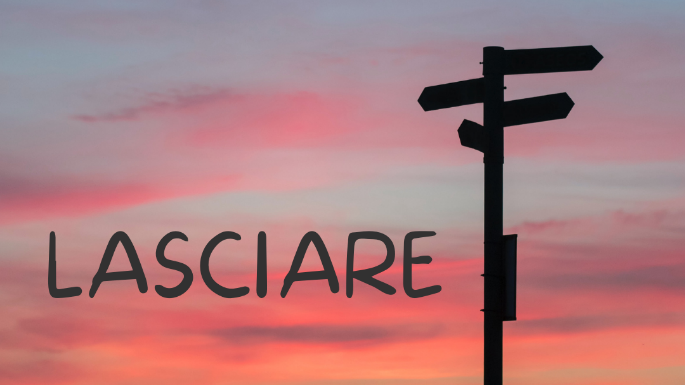 Fammi conoscere, Signore, le tue vieFammi conoscere, Signore, le tue vie,insegnami i tuoi sentieri.Guidami nella tua fedeltà e istruiscimi,perché sei tu il Dio della mia salvezza.Ricòrdati, Signore, della tua misericordiae del tuo amore che è da sempre.Ricòrdati di me nella tua misericordia,per la tua bontà, Signore.Buono e retto è il Signore,indica ai peccatori la via giusta;guida i poveri secondo giustizia,insegna ai poveri la sua via.Tutti i sentieri del Signore sono amore e fedeltàper chi custodisce la sua alleanza e i suoi precetti.Il Signore si confida con chi lo teme:gli fa conoscere la sua alleanza.Dal Vangelo secondo Matteo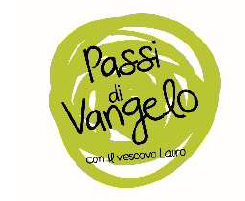 State attenti a non praticare la vostra giustizia davanti agli uomini per essere ammirati da loro, altrimenti non c'è ricompensa per voi presso il Padre vostro che è nei cieli. Dunque, quando fai l'elemosina, non suonare la tromba davanti a te, come fanno gli ipocriti nelle sinagoghe e nelle strade, per essere lodati dalla gente. In verità io vi dico: hanno già ricevuto la loro ricompensa. Invece, mentre tu fai l'elemosina, non sappia la tua sinistra ciò che fa la tua destra, perché la tua elemosina resti nel segreto; e il Padre tuo, che vede nel segreto, ti ricompenserà.E quando pregate, non siate simili agli ipocriti che, nelle sinagoghe e negli angoli delle piazze, amano pregare stando ritti, per essere visti dalla gente. In verità io vi dico: hanno già ricevuto la loro ricompensa. Invece, quando tu preghi, entra nella tua camera, chiudi la porta e prega il Padre tuo, che è nel segreto; e il Padre tuo, che vede nel segreto, ti ricompenserà.Pregando, non sprecate parole come i pagani: essi credono di venire ascoltati a forza di parole. Non siate dunque come loro, perché il Padre vostro sa di quali cose avete bisogno prima ancora che gliele chiediate.E quando digiunate, non diventate malinconici come gli ipocriti, che assumono un'aria disfatta per far vedere agli altri che digiunano. In verità io vi dico: hanno già ricevuto la loro ricompensa. Invece, quando tu digiuni, profùmati la testa e làvati il volto, perché la gente non veda che tu digiuni, ma solo il Padre tuo, che è nel segreto; e il Padre tuo, che vede nel segreto, ti ricompenserà.